Three Workshops at Baan Phu Waan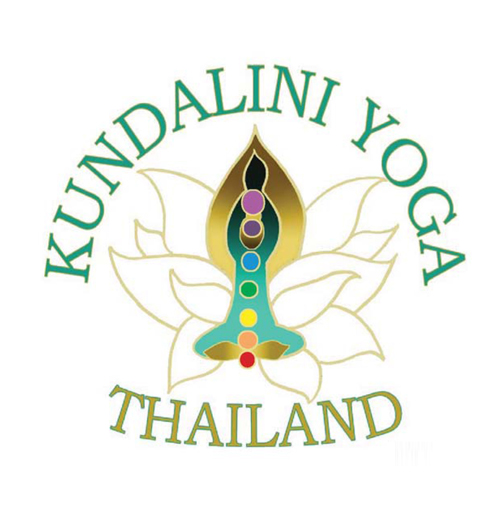 REGISTRATION FORM – TO RESERVE YOUR SPACE, COMPLETE THE FORM AND EMAIL IT TO event-info@kundaliniyogathailand.org by February 10, 2020.NAME:EMAIL:PHONE: Do you live in Thailand?Are you visiting Thailand?  note: options 5 & 6 for visitors have a supplemental fee see belowSELECT THE OPTION YOU WOULD LIKE TO JOIN BY HIGHLIGHTING IT IN YELLOW.1 half-day workshop       Saturday Feb 15 ‘Divine Alignment’  - 9:15-12:15 includes inclusive         of Sadhana at 4:30am with breakfast and lunch – 1,600 Baht        2) 1 half-day workshop  	Saturday Feb 15 afternoon ‘Sacred Circle – Being the Witness’ 	2:15- 5:15 includes lunch at 12:30 – 1,600 Baht        3) Special Package with 2 workshops 	Saturday morning & Afternoon workshops includes Sadhana at 4:30 	breakfast and lunch 2,600 Baht (dinner is extra 600 Baht – 3,200 Baht)        4) 1 all day workshop –	Sunday Feb 16 ‘Western Anatomy’ 9:15-12:15 and 2:15-5:15 includes Sadhana –               breakfast and lunch 2,600 Baht – dinner option plus 600 Baht 3,200 Baht          5) Special Package 1 night single room 2 workshops 	stay over Friday night with dinner with 2 workshops on Saturday  3,400               Baht  Sadhana – includes  breakfast and lunch (dinner Saturday night extra 600               Baht)                International single room 4,000 Baht          6) Special Package 1 night single room 1 workshop 	stay over Saturday night starts with dinner –Saturday Sadhana, Breakfast              lunch inclusive - Sunday workshop 3,000 Baht          7) Special Package 2 nights single room - 3 workshops                Friday & Saturday night                 with dinner Saturday and Sunday workshops – 	single accommodation 6,100 Baht 	single room dinner Sunday night extra 600 Baht workshops 6,600 Baht             (International 7,300 Baht)Any further inquiries contact Satya at: event-info@kundaliniyogathailand.orgor phone 089 212 1782                                                     http://www.kundaliniyogathailand.org